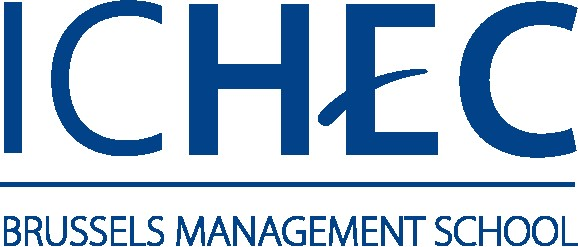 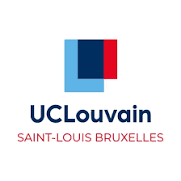 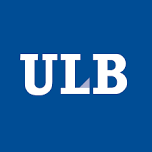 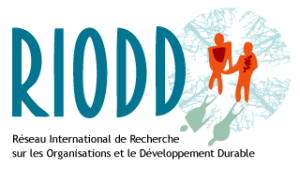 Congrès RIODD 2024 : Imaginer, expérimenter et pérenniser la soutenabilité forte. Quelles institutions en Europe et au-delà ?Proposition de communicationA déposer sur le sitehttps://riodd2024.sciencesconf.org/(dans l’onglet Mes dépôts, en sélectionnant l’éventuelle session thématique concernée)Avant le vendredi 24 Mai 2024Mail contact : riodd2024@sciencesconf.org (A remplir obligatoirement et complètement pour pouvoir entrer dans le processus de sélection)1°) Présentation du/ de la (ou des) auteurs/autricesNom : Prénom :Institution (Laboratoire/Centre de recherche et université) : Adresse professionnelle :Téléphone :Adresse électronique :2°) Titre précis de la communication (français et anglais) :3°) Communication pour une session thématique :4°) Résumé en français et en anglais (10 lignes max) et cinq mots-clés (en français et en anglais)5°) Synthèse détaillée de la communication (merci de répondre à toutes les questions, dans l’ordre souhaité - 1 page maximum)-	Quelle est la question de départ posée ?-	Quelle idée-force ou quelle thèse est défendue ?-	Quelle problématique est mobilisée (et les éléments théoriques ou conceptuels sur lesquels elle s’appuie) ?-	Quel état de l’art est supposé ?-	Quelle méthodologie est suivie pour produire des preuves ?6°) Bibliographie (entre 5 et 15 références fondamentales pour la communication) présentée suivant les normes académiques APA